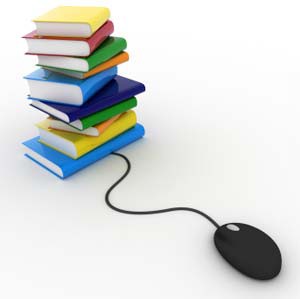 INTRODUZIONE ALLE RISORSE ELETTRONICHE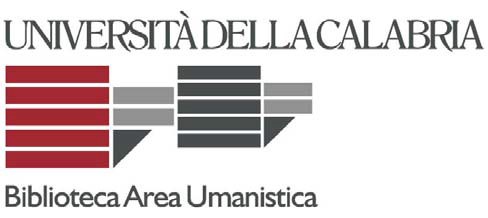 PER STUDENTI DI STUDI UMANISTICICON SPECIALE RIFERIMENTO AGLI STUDENTI DILINGUE E LETTERATURE ANGLOFONESEMINARIO‐INCONTROa cura delProf. Richard KIDDERgiovedì 14 maggio9:30 - 11:30SALA SEMINARI - BIBLIOTECA DI AREA UMANISTICASI CONSIGLIA LA PARTECIPAZIONE A TUTTI GLI STUDENTI